KENT COUNTY COUNCIL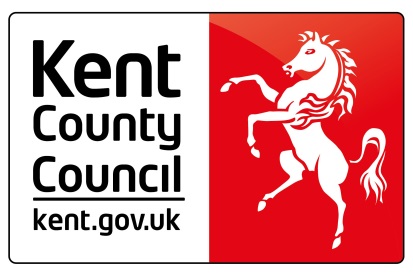 Social Care, Health and WellbeingSERVICE USERS ADVICE NOTE No. 1 Some equipment available through KCC may not meet peoples preference (ie colour or design) and there are small pieces of equipment that may be helpful in enabling people to remain independent but are not available through KCC provision (eg dressing aids, cutlery, helping hand tools) Many items of equipment may be hired or purchased privately via specialist retail outlets.In addition, many high street outlets also sell equipment to assist with daily living activities, and most will have their own catalogues. Additional information is available from:For more information on the range o